УТВЕРЖДЕНОПостановление БюроБобруйского ГК ОО «БРСМ»№ 33/1 от 01.10.2018 г.ПОЛОЖЕНИЕо проведении молодежного конкурса «Город в красках»Общие положения1.1.Настоящее Положение молодежного конкурса  «Город в красках» определяет цели и задачи проведения конкурса, требования, предъявляемые к его участникам, порядок и условия проведения, подведения итогов молодежного конкурса «Город в красках» (далее - Конкурс).1.2.Настоящее Положение является руководством для проведения Конкурса и определяет условия его проведения.1.3 Учредители Конкурса: Бобруйский городской комитет Общественного объединения «Белорусский республиканский союз молодежи»(далее по тексту Бобруйский ГК ОО «БРСМ»), Ленинский районный комитет Общественного объединения «Белорусский республиканский союз молодежи»(далее по тексту Ленинский РК ОО «БРСМ»), администрация Ленинского района г.Бобруйска, туристическая компания ЧУП «ОлАн-тур».1.3. Организаторами Конкурса являются Бобруйский ГК ОО «БРСМ», Ленинский РК ОО «БРСМ», администрация Ленинского района г.Бобруйска, туристическая компания ЧУП «ОлАн-тур».1.4. Информация о Конкурсе, техническом задании, требованиях к участникам и работам, порядке их предоставления, мероприятиях, проводимых в рамках Конкурса, размещается в группах и на сайтах: https://vk.com/lrk.brsmhttps://vk.com/bobruisk_brsmhttp://bobrlen.gov.by/http://olan-tur.by/Цели и задачи конкурса2.1. Конкурс проводится с целью создания комфортной городской среды, привлечения молодежи к участию в благоустройстве и художественном оформлении города, а также с целью формирования активной жизненной позиции и реализации творческого потенциала у молодых граждан.2.2.Задачи конкурса: Создать качественные эскизы, направленные на благоустройство и повышение  эстетической привлекательности  и комфортности  городской  среды, отражающих историю города, его развитие и потенциал. Привлечь молодежь и жителей города Бобруйска к изучению истории родного города через практическое участие в разработке эскизов и их смысловом наполнении. Профилактика  вандализма  в  молодежной  среде,  предоставление  легальной возможности творческой самореализации молодежи через искусство. Привлечь внимание граждан к активному участию в благоустройстве дворовых и  придомовых  территорий,  созданию  общественных  инициатив  по улучшению городской среды.Участники и номинации конкурса3.1. В Конкурсе могут принять участие авторы (коллективы авторов до 5 человек), члены ОО «БРСМ», подавшие своевременно заявку на участие в Конкурсе и эскиз работы в установленные сроки.3.2. «Бобруйск – история одного города» – позитивная картинка городского пейзажа, содержащая пропаганду патриотических чувств к родному городу, призывающая молодёжь приносить пользу родному городу своими знаниями и трудом, а также рассказывающие об истории, достижениях, традициях, важных события в жизни города.Порядок и условия проведения конкурса4.1. Конкурс проходит в 2 этапа:1 этап – (1 октября – 12 октября 2018 года) – подача заявок и эскизов участниками конкурса.  15 октября – 17 октября 2018 года - рассмотрение жюри поданных на конкурс эскизов, определение лучших работ  для практического воплощения, выбирается 5 лучших работ. 2 этап –  (18 - 22 октября 2018 года) – выполнение 5 лучших композиций победителей 1 этапа конкурса на открытой местности (ул. Совктская 54/68 Приложение 3). Оценивание соответствия композиции поданному в первом этапе эскизу. Определение победителя Конкурса.4.2 Участники конкурса предоставляют в адрес оргкомитета заявку для авторов  (Приложение 1), для коллективов авторов (Приложение 2) и эскиз работы.Эскизы должны представлять собой уникальные авторские работы, выполненные в цвете, на  бумажном  (формат,  не менее  А-4)  носителе. В примечании к работе должно быть указано количество и цвет красок необходимых для реализации работ.4.3. Количество предоставляемых эскизов от одного автора или авторского коллектива на Конкурс  не  ограничено.  Автор  несет  полную  ответственность  за  представляемые материалы и гарантирует соблюдение прав третьих лиц. 4.4. Работы предоставляются по адресу: г. Бобруйск, ул. Советская 78, каб. 305, ул. М.Горького 41, контактный телефон(факс) 75-11-45, 77-84-51 моб.тел. +375(29)222-03-55, +375(29)542-12-46, е-mail: leninski.rk@tut.by bobr.gk@mail.ru4.4. Срок подачи заявок на конкурс: до 12 октября 2018 года. Работы, предоставленные на Конкурс после объявленной даты, не рассматриваются.4.5. Эскизы,  поданные  на  Конкурс,  организаторами  не  рецензируются  и  не комментируются, не возвращаются и могут быть использованы организаторами для безвозмездного освещения Конкурса в СМИ, социальных сетях интернет, с сохранением авторства, без дополнительных условий и без выплаты авторских гонораров или иных отчислений.Критерии оценки конкурсных работ5.1. Основными критериями оценки конкурсных работ являются:соответствие заявленной теме и содержательный смысл;оригинальность дизайнерского решения, наличие ясной,  хорошо проработанной идеи эскиза; мастерство  и  техника исполнения, уникальность  и  оригинальность  идеи, исполнения художественного замысла;художественно-эстетическое впечатление, отсутствие в художественном решении агрессивных и отрицательных значений;элементарная грамотность работы при использовании надписей (орфография, пунктуация);возможность реализации идеи автора.5.2. Эскиз не должен содержать скрытой рекламы.Жюри конкурса, подведение итогов и награждение6.1. Определять победителей  будет Жюри Конкурса. Численный и персональный состав Жюри определяют Учредители Конкурса.6.2. По результатам Конкурса участникам вручаются благодарности. Победители Конкурса награждаются дипломами и ценными призами.6.3. Жюри определит 5 лучших работ в первом этапе Конкурса. 6.4 Жюри вправе отметить участников конкурса дополнительными призами.6.5.Жюри  оценивает  конкурсные  работы  по  10-балльной  системе  по  каждому  из критериев оценки эскизов.6.6.Итоговая оценка каждого участника формируется путем суммирования оценок всех членов жюри по всем критериям.6.7. Победитель определяется по наибольшему количеству набранных баллов.6.8. Решение жюри оформляется протоколом и не подлежит пересмотру. О результатах каждого тура Конкурса участников информируют организаторы Конкурса в социальных сетях Интернет. 6.9. Победителям 1 этапа Конкурса предоставляется право реализовать свой эскиз с правом подписи  на месте, определенном  организаторами.  Материалы  для  реализации  эскизов (краску, грунт) предоставляются ЧУП «ОлАн-Тур». Другие необходимые для работы инструменты и материалы участники приносят с собой, а также  средства индивидуальной защиты.6.10. Организаторы конкурса вправе отстранить участника, отклонившегося в процессе работы от утвержденного эскиза.Финансирование конкурса7.1 Финансовые расходы по организации и проведению Конкурса несет туристическая компания ЧУП «ОлАн-тур».7.2. Организаторы в праве учреждать специальные призы для конкурсантов.7.3. Могут быть использованы средства заинтересованных организаций и из иных источников, не запрещенных законодательством Республики Беларусь.  Интеллектуальная собственность и авторские права8.1. В случае предъявления требований, претензий и исков третьих лиц, в том числе правообладателей  авторских  и  смежных  прав  на  представленную  работу,  конкурсант несет ответственность за предоставленные работы.Заключительные положения9.1. Настоящее Положение вступает в силу с момента его утверждения.Приложение 1ЗАЯВКАна участие в молодежном конкурсе «Город в красках»Приложение 2ЗАЯВКАна участие в молодежном конкурсе «Город в красках»Приложение 3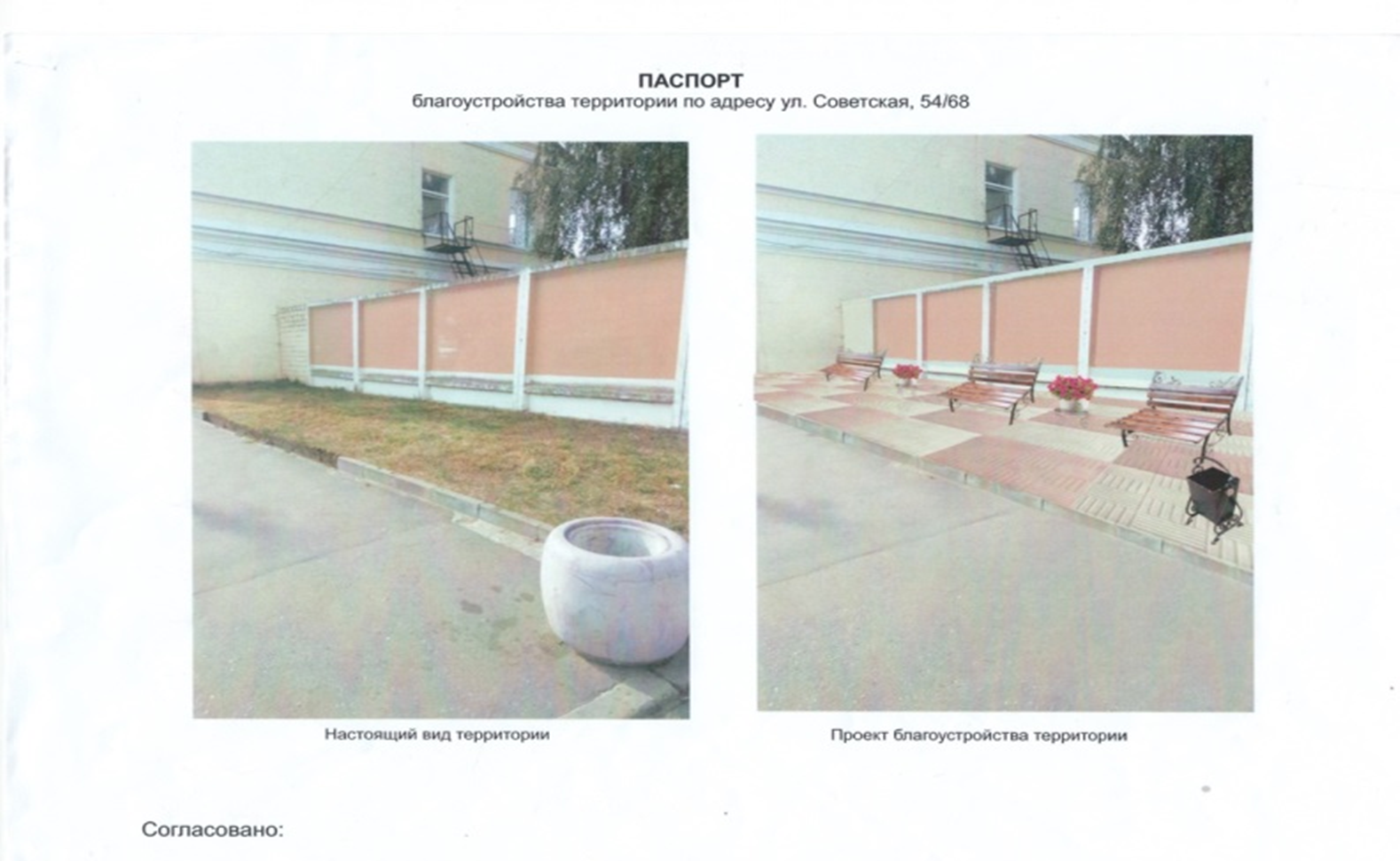 №п/пФ.И.О автораДата рождения/ дом адресМесто работы/учебыНомер мобильного телефонаНомер, дата выдачи, паспортаНазвание работы1№п/пНазвание коллектива авторовФ.И.О участников коллективаДата рождения/ дом адресМесто работы/учебыНомер мобильного телефонаНомер, дата выдачи, паспортаНазвание работы1